Lizawki smakowe dla koni - gdzie je kupić?Nie wiesz gdzie kupić lizawki smakowe dla koni i do czego służy ten produkt? Przeczytaj zatem nasz artykuł. Zachęcamy do lektury.Lizawki smakowe dla koni - czym są i do czego służą?Czym są lizawki smakowe dla koni i czy należy je kupować? Odpowiedzi na te pytania szukaj w naszym artykule!Lizawki solne i inne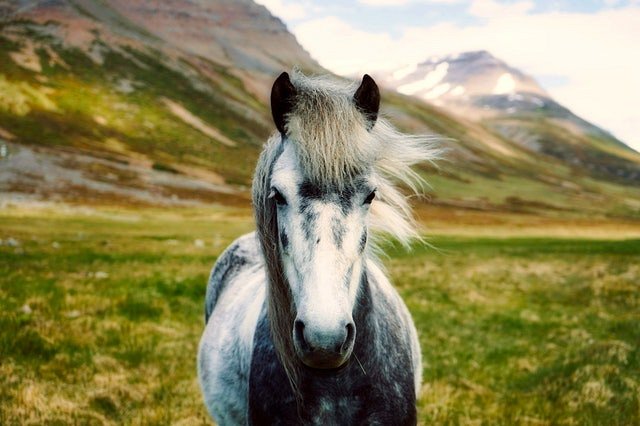 Wydawać by się mogło, że lizawki zaliczyć możemy jedynie do konnego przysmaku, niemniej jednak produkt ten ma wiele zastosowań, przydatnych podczas trenowania konia. Lizawki smakowe dla koni, podobnie jak przysmaki czy smaczki, może być formą nagrody po wykonanym zadaniu lub treningu. Lizawki solne i inne służą również do redukowania nudy w stajennej monotonii. Produkt ten przydaje się także do obniżenia poziomu stresu u konia. Gdzie kupić lizawki dla koni?Gdzie kupić lizawki smakowe dla koni?Szeroki wybór konnych produktów znajdziemy w specjalistycznych sklepach stacjonarnych oraz internetowych. Szczególną uwagę pragniemy zwrócić na sklep online Animalia, który oferuje produkty dla koni oraz dla jeździców. To właśnie w katalogu Animalia znajdziemy lizawki smakowe dla koni. Warto zapoznać się z dostępnymi smakami i zaopatrzyć się w te, przydatne podczas treningu smakołyki dla konia.